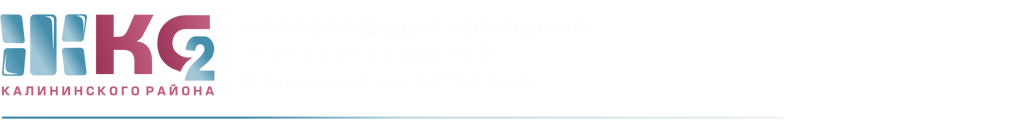 ОТЧЕТо доначислениях ИПУ по актам с 26.08.2019 - 30.08.2019г.ПериодКоличествоПерерасчет (руб.)с  26.08.19   по 30.08.199000,31передано для проверки19проверено14выявлено с нарушениями1